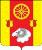 АДМИНИСТРАЦИЯ РЕМОНТНЕНСКОГО СЕЛЬСКОГО ПОСЕЛЕНИЯ РЕМОНТНЕНСКОГО РАЙОНАРОСТОВСКОЙ ОБЛАСТИПОСТАНОВЛЕНИЕ15.02.2021 г.                                        № 29                               с. РемонтноеО внесении изменений в Постановление Администрации Ремонтненского сельского поселения «Об   утверждении порядка организацииярмарок на территории Ремонтненскогосельского поселения и продажи товаров(выполнения работ, оказания услуг) наних» № 240 от 26.09.2016 г.В целях реализации постановления Правительства Ростовской области от 07.11.2013 № 681 «Об утверждении Порядка организации ярмарок на территории Ростовской области и продажи товаров (выполнения работ, оказания услуг) на них», постановления Правительства Ростовской области  «О внесении изменений в постановление Правительства Ростовской области от 07.11.2013 № 681» от 11.01.2021 г. № 2ПОСТАНОВЛЯЮ:В приложении:1. Пункт 1.2 раздела 1 изложить в редакции:«1.2. В настоящем Порядке используются следующие понятия:ярмарка — мероприятие для продажи товаров (выполнения работ, оказания услуг) в установленном порядке, организуемое в целях повышения доступности товаров (работ, услуг) для населения, проводимое в установленном месте и на установленный срок;торговое место — место для продажи товаров (выполнения работ, оказания услуг) на ярмарке (в том числе павильон, киоск, палатка, торговый автомат, автотранспортное средство, лоток и другое), отведенное организатором ярмарки и (или) оператором ярмарки участнику ярмарки для осуществления деятельности по продаже товаров (выполнению работ, оказанию услуг);организатор ярмарки — исполнительно-распорядительный орган местного самоуправления муниципального образования в Ростовской области, юридическое лицо, индивидуальный предприниматель;оператор ярмарки — юридическое лицо или индивидуальный предприниматель, с которым исполнительно-распорядительный орган местного самоуправления муниципального образования в Ростовской области, являющийся организатором ярмарки, заключает договор на организацию ярмарки (далее Договор). Оператор ярмарки определяется по результатам конкурса по определению оператора ярмарки в порядке, установленном органом местного самоуправления муниципального образования в Ростовской области, на территории которого планируется проведение ярмарки;участники ярмарки — зарегистрированные в установленном законодательством Российской Федерации порядке юридическое лицо, индивидуальный предприниматель, а также граждане (в том числе граждане, ведущие крестьянское (фермерское) хозяйство, личное подсобное хозяйство или занимающиеся садоводством, огородничеством, животноводством), осуществляющие деятельность по продаже товаров (выполнение работ, оказание услуг) на ярмарке;класс товаров — совокупность товаров, имеющих аналогичноефункциональное назначение».В разделе 2:2.1. В пункте 2.2 слова «(вне зависимости от формы собственности): заменить словами «.., находящихся в муниципальной собственности, земельных участках, государственная собственность на которые не разграничена, земельных участках, находящихся в частной собственности, включенных в Перечень мест организации ярмарок». 2.2.  Абзац девятый пункта 2.6 дополнить	словами «.., в том числе количество торговых мест, предоставляемых на безвозмездной основе›.2.3. В абзаце третьем пункта 2.9 после слов «об организаторе» дополнить словами «(и (или) операторе)».           2.4. Абзац второй пункта 2.10 после слова «организатора» дополнить словами «(и (или) оператора)».         2.5.  В пункте 2.11 дополнить абзацем следующего содержания:«определить схему размещения торговых мест на ярмарке, количество торговых мест на ярмарке, режим работы ярмарки.».2 6. Дополнить пунктов 2.12 следующего содержания:«2.12. Организатор ярмарки по результатам конкурса по определению оператора ярмарки заключает с оператором ярмарки Договор, в котором могут быть предусмотрены следующие обязанности оператора ярмарки:         обеспечение проведения мероприятий, указанных в пункте 2.9, абзацах втором-восьмом пункта 2.11 настоящего раздела;обеспечение единообразного оформления торговых объектов, размещенных на территории ярмарки, торговых мест, оборудования, ценников на товары и сопутствующего инвентаря;        обеспечение уборки территории ярмарки до и   после   проведения ярморочного мероприятия;        обеспечение возможности для парковки автотранспорта участников ярмарки и покупателей;          обеспечение   антитеррористической   защищенности    торгового объекта (территории);         определение размера платы за предоставление оборудованных торговых мест   на    ярмарке,    которая    устанавливается    организатором    ярмарки    либо оператором ярмарки  (в  случае  возложения на него  функции  по проведению ярмарки)   с   учетом необходимости компенсации    затрат   на   организацию и( или) проведение ярмарки, а также затрат, связанных с  обеспечением деятельности ярмарки  (уборка территории,  проведение ветеринарно-санитарной экспертизы и другие услуги);        предоставление торговых мест на ярмарке на безвозмездной основе гражданам (в том числе гражданам, ведущим крестьянское (фермерское хозяйство, личное   подсобное   хозяйство   или   занимающимся   садоводством, огородничеством, животноводством).».       3. Контроль за исполнением постановления оставляю за собой.Глава Администрации Ремонтненского сельского поселения                                                              А.Я. ЯковенкоСербина Е.А.(88637903-13-80